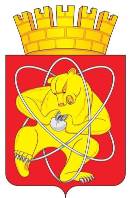 Городской округ «Закрытое административно – территориальное образование  Железногорск Красноярского края»АДМИНИСТРАЦИЯ ЗАТО  г. ЖЕЛЕЗНОГОРСКПОСТАНОВЛЕНИЕ 05.05.2023                                                                                         № 840г. ЖелезногорскО внесении изменений в постановление Администрации ЗАТО г. Железногорск от 04.02.2022 № 248 «Об утверждении Положения об условиях оплаты труда Генерального директора ООО “Городская телефонная сеть”»  Руководствуясь ст. 145 Трудового кодекса Российской Федерации, Уставом ЗАТО Железногорск,ПОСТАНОВЛЯЮ: 1. Внести в приложение к постановлению Администрации ЗАТО                         г. Железногорск от 04.02.2022 № 248 «Об утверждении Положения об условиях оплаты труда Генерального директора ООО “Городская телефонная сеть”» следующие изменения:1. Пункт 3.6 изложить в редакции:«3.6. Для принятия решения о выплате вознаграждения, Директор ООО «ГТС» не позднее 15 календарных дней после даты рассмотрения финансово-хозяйственной деятельности ООО «ГТС» на балансовой комиссии направляет в Администрацию ЗАТО г. Железногорск ходатайство о выплате вознаграждения с указанием размера вознаграждения.».2. Управлению внутреннего контроля Администрации ЗАТО г. Железногорск (В.Г. Винокурова) довести до сведения населения настоящее постановление через газету «Город и горожане».3. Отделу общественных связей Администрации ЗАТО г. Железногорск   (И.С. Архипова) разместить настоящее постановление на официальном сайте Администрации ЗАТО г. Железногорск в информационно-телекоммуникационной сети «Интернет».4. Контроль за исполнением настоящего постановления оставляю за собой.5. Настоящее постановление вступает в силу с момента его подписания и подлежит официальному опубликованию. Глава ЗАТО г. Железногорск                                                             Д.М. Чернятин